GLUCAGON INTRANASAL (BAQSIMI™)(à remplir si l’enfant a du glucagon intranasal disponible dans le cadre du programme communautaire)Baqsimi™Contenu dans un tube sous pellicule plastique qu’il ne faut pas ouvrir avant d’être prêt à l’utiliser. 
Si le tube est ouvert, Baqsimi™ pourrait être exposé à l’humidité, ce qui pourrait l’empêcher de bien fonctionner.Le produit peut être gardé à des températures allant jusqu’à 30 degrés Celsius.Il porte une date de péremption, indiquée sur le tube, et doit être remplacé une fois périmé. 
Il est sécuritaire d’utiliser un BAQSIM™ périmé, mais peut-être pas efficace.Fonctionne même si vous avez un rhume ou si vous prenez un médicament contre le rhume.Doit être 3 au nez, à la gorge et aux yeux.Nom :      Date de naissance :      Date de naissance :      Nom du médicament :      Emplacement du médicament :      Emplacement du médicament :      Comment l’administrerRetirez la pellicule plastique en tirant sur la bande rouge.Ouvrez le couvercle et retirez le dispositif du tube.Tenez le dispositif entre les doigts et le pouce. 
N’appuyez pas encore sur le piston.Insérez la tige doucement dans une narine jusqu’à ce que vos doigts touchent l’extérieur du nez.Appuyez fermement sur le piston en l’enfonçant complètement. La dose est donnée lorsque la ligne verte n’est plus visible.Jetez le dispositif et le tube ou remettez-le au personnel du service d’urgence.Consignez l’administration du médicament dans le plan de soins de l’enfant.
Comment l’administrerRetirez la pellicule plastique en tirant sur la bande rouge.Ouvrez le couvercle et retirez le dispositif du tube.Tenez le dispositif entre les doigts et le pouce. 
N’appuyez pas encore sur le piston.Insérez la tige doucement dans une narine jusqu’à ce que vos doigts touchent l’extérieur du nez.Appuyez fermement sur le piston en l’enfonçant complètement. La dose est donnée lorsque la ligne verte n’est plus visible.Jetez le dispositif et le tube ou remettez-le au personnel du service d’urgence.Consignez l’administration du médicament dans le plan de soins de l’enfant.
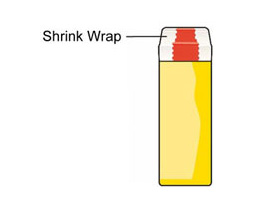 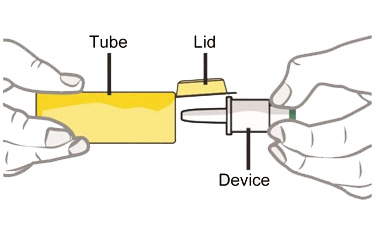 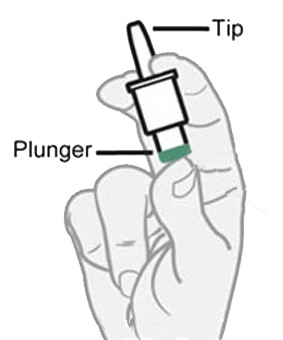 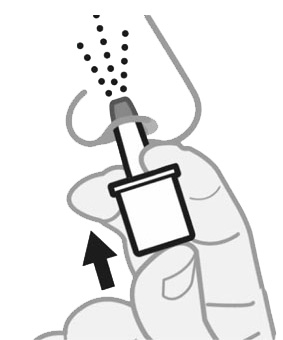 